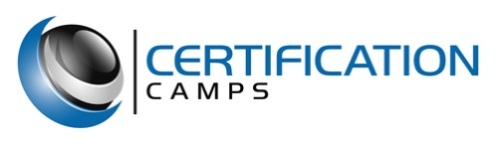 Microsoft Office 365 Boot Camp CoursesBootcamp Title – MCSA: Office 365 (1 Cert) 
Number of Days – 7
Number of Exams – 2
Number of Certifications – 1
Cost - $5,595.00
Certifications:MCSA: Office 365
Exams:20347: Enabling Office 365 ServicesCourse Description:The MCSA Office 365 certification boot camp is a 7 day comprehensive deep dive into the Office 365 covering topics such as planning, monitoring, and configuring. This instructor led face to face training camp will teach you the skills needed to support an Office 365 environment.Class Objectives (Following information customized from Microsoft Learning Test Objectives)Course OutlineModule 1: Planning and provisioning Microsoft Office 365This module reviews the features of Office 365 and identifies recent improvements to the service. Also it describes how to configure an Office 365 tenant and plan for a pilot deployment.LessonsOverview of Office 365Provisioning an Office 365 tenantPlanning a pilot deploymentLab : Provisioning Office 365Configuring an Office 365 tenantConfiguring a custom domainExploring the Office 365 administrator interfacesAfter completing this module, students will be able to:Describe the features and benefits of Office 365.Provision new tenant accounts.Plan a pilot deployment of Office 365.Module 2: Managing Microsoft Office 365 users and groupsThis module describes how to manage Office 365 users, groups, and licenses, and configure administrative access by using the Office 365 console and the Windows PowerShell command-line interface.LessonsManaging user accounts and licensesManaging passwords and authenticationManaging security groups in Office 365Managing Office 365 users and groups with Windows PowerShellConfiguring administrative accessLab : Managing Office 365 users and passwordsManaging Office 365 users and licenses by using the Office 365 admin centerManaging Office 365 password policiesLab : Managing Office 365 groups and administrationManaging Office 365 groupsManaging Office 365 users and groups by using Windows PowerShellConfiguring delegated administratorsAfter completing this module, students will be able to:Manage user accounts and licenses by using the Microsoft Office 365 admin center.Manage passwords and authentication.Manage security and distribution groups by using the Office 365 admin center.Manage Office 365 users and groups by using Windows PowerShell.Configure administrative access.Module 3: Configuring client connectivity to Microsoft Office 365This module describes the different types of client software that you can use to connect to Office 365, and the infrastructure requirements that the clients need to meet to connect to Office 365. Also this teaches you how to configure different types of Office 365 clients.LessonsPlanning for Office 365 clientsPlanning connectivity for Office 365 clientsConfiguring connectivity for Office 365 clientsLab : Configuring client connectivity to Office 365Configuring DNS records for Office 365 clientsRunning the Office 365 connectivity analyzer toolsConnecting Office 2016 clientsAfter completing this module, students will be able to:Plan for the deployment of Microsoft Office 365 clients.Plan for, and troubleshoot, connectivity for Office 365 clients.Configure connectivity for Office 365 clients.Module 4: Planning and configuring directory synchronizationThis module describes how to plan and configure directory synchronization between Azure AD and on-premises AD DS.LessonsPlanning and preparing for directory synchronizationImplementing directory synchronization by using Azure AD ConnectManaging Office 365 identities with directory synchronizationLab : Planning and configuring directory synchronizationPreparing for directory synchronizationConfiguring directory synchronizationManaging Active Directory users and groupsAfter completing this module, students will be able to:Plan and prepare for directory synchronization.Implement directory synchronization by using Microsoft Azure Active Directory Connect (Azure AD Connect).Manage Microsoft Office 365 identities with directory synchronization.Module 5: Planning and deploying Office 2016 ProPlusThis module covers the planning process, how to make Microsoft Office 365 ProPlus directly available to end users, and how to deploy it as a managed package. Finally, this module covers how to set up Office telemetry so that administrators can keep track of how users are interacting with Microsoft Office.LessonsOverview of Office 365 ProPlusPlanning and managing user-driven Office 365 ProPlus deploymentsPlanning and managing centralized deployments of Office 365 ProPlusOffice telemetry and reportingLab : Deploying Office 365 ProPlusPreparing an Office 365 ProPlus managed installationManaging user-driven Office 365 ProPlus installationsManaging Centralized Office 365 ProPlus installationsAfter completing this module, students will be able to:Describe Office 365 ProPlus.Plan and manage user-driven Office 365 ProPlus deployments.Plan and manage centralized deployments for Office 365 ProPlus.Describe Office telemetry and reporting.Module 6: Planning and managing Exchange Online recipients and permissionsThis module describes Exchange Online and explains how to create and manage recipient objects and how to manage and delegate Exchange security.LessonsOverview of Exchange OnlineManaging Exchange Online recipientsPlanning and configuring Exchange Online permissionsLab : Managing Exchange Online recipients and permissionsConfiguring Exchange Online recipientsConfiguring delegated administrationAfter completing this module, students will be able to:Plan and prepare for directory synchronization.Implement directory synchronization by using Microsoft Azure Active Directory Connect (Azure AD Connect).Manage Microsoft Office 365 identities with directory synchronization.Module 7: Planning and configuring Microsoft Exchange Online servicesThis module describes how to plan and configure Exchange Online services. It also explains how to plan and configure anti-malware and anti-spam settings in Office 365.LessonsPlanning and configuring email flow in Office 365Planning and configuring email protection in Office 365Planning and configuring client access policiesMigrating to Exchange OnlineLab : Configuring message transport in Exchange Online Configuring message transport settingsLab : Configuring email protection and client policiesConfiguring email protectionConfiguring client access policiesAfter completing this module, students will be able to:Plan and configure email flow in Office 365.Plan and configure antimalware and anti-spam settings in Office 365.Plan and configure policies for Exchange Online Clients.Plan and configure a migration to Exchange Online.Module 8: Planning and deploying Skype for Business OnlineThis module describes how to plan and implement the Skype for Business Online deployment. Also it describes how to plan voice integration with Skype for Business Online.LessonsPlanning and configuring Skype for Business Online service settingsConfiguring Skype for Business Online users and client connectivityPlanning voice integration with Skype for Business OnlineLab : Deploying Skype for Business OnlineConfiguring Skype for Business Online organization settingsConfiguring Skype for Business Online user settingsConfiguring a Skype Meeting BroadcastAfter completing this module, students will be able to:Plan and configure Skype for Business Online service settings.Configure Skype for Business Online user settings and clients.Plan voice integration with Skype for Business Online.Module 9: Planning and configuring SharePoint OnlineThis module describes the administrative features available within SharePoint Online and the most common configuration tasks for any administrator who starts using SharePoint Online. Also it describes the concept of site collections and the different sharing options within SharePoint Online. A brief overview of additional portals, such as the video portal, are also provided.LessonsConfiguring SharePoint Online servicesPlanning and configuring SharePoint site collectionsPlanning and configuring external user sharingLab : Configuring SharePoint OnlineConfiguring SharePoint Online settingsCreating and configuring a SharePoint Online site collectionConfiguring and verifying external user sharing ConfigureAfter completing this module, students will be able to:Configure SharePoint Online services.Plan and configure SharePoint Online site collectionsPlan and configure external user sharing.Module 10: Planning and configuring a Office 365 collaboration solutionThis module describes how to plan and implement a SharePoint collaboration solution, and how to enable Yammer Enterprise services within Office 365 and OneDrive for Business, and Office 365 groups.LessonsPlanning and managing Yammer EnterprisePlanning and configuring OneDrive for BusinessConfiguring Office 365 groupsLab : Planning and configuring an Office 365 collaboration solutionConfiguring a Yammer EnterpriseConfiguring OneDrive for BusinessConfiguring Office 365 groupsAfter completing this module, students will be able to:Enable and configure Yammer Enterprise.Configure OneDrive for Business.Configure Office 365 groups.Module 11: Planning and configuring rights management and complianceThis module describes the compliance features in Office 365 and explains how to manage them. Also it describes how to plan and configure Microsoft Azure Rights Management (Azure RMS). Additionally it discusses the security features in Office 365.LessonsOverview of the compliance features in Office 365Planning and configuring Azure Rights Mmanagement in Office 365Managing the compliance features in Office 365Lab : Configuring Rrights Mmanagement and complianceConfiguring rights management in Office 365Configuring compliance featuresAfter completing this module, students will be able to:Describe the compliance features in Office 365.Configure Azure RMS in Office 365.Manage the compliance features in Office 365.Module 12: Monitoring and troubleshooting Microsoft Office 365This module describes how to monitor and review Office 365 services, and troubleshoot Office 365 issues.LessonsTroubleshooting Office 365Monitoring Office 365 service healthLab : Monitoring and troubleshooting Office 365Monitoring Office 365Monitoring service health and analyzing reportsAfter completing this module, students will be able to:Troubleshoot Microsoft Office 365 connectivity and service issues.Monitor Office 365 service health.Module 13: Planning and configuring identity federationThis module describes how to plan and implement identity federation between on-premises AD DS and Azure AD.LessonsUnderstanding identity federationPlanning an AD FS deploymentDeploy AD FS for identity federation with Office 365Planning and implementing hybrid solutions (Optional)Lab : Planning and configuring identity federationDeploying Active Directory Federation Services (AD FS) and Web ApplicationConfiguring federation with Office 365Verifying single sign-on (SSO)After completing this module, students will be able to:Describe how identity federation works, and how AD FS can be used to implement identity federation.Plan an AD FS deployment to support identify federation with Office 365.Deploy AD FS to enable SSO for Office 365Describe hybrid solutions for Exchange Server, Skype for Business Server, and SharePoint Server.